Describing Different Perspectives Behaviours/StrategiesDescribing Different Perspectives Behaviours/StrategiesDescribing Different Perspectives Behaviours/StrategiesStudent chooses an object, but does not showunderstanding of the concept of perspective.Student chooses an object, but struggles to view the object from different perspectives (cannot isolate a particular view).Student views objects from differentperspectives, but struggles to describe theperspectives.Observations/DocumentationObservations/DocumentationObservations/DocumentationStudent views objects from different perspectives and uses gestures to describe the perspectives, but struggles to describe them with words.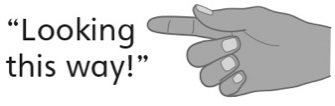 Student views objects from differentperspectives and describes the perspectives,but struggles to describe what the objectsmight look like from a different perspective.Student successfully views and describes views of objects from multiple perspectives.Observations/DocumentationObservations/DocumentationObservations/Documentation